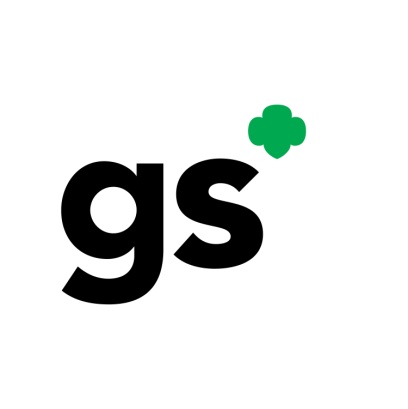 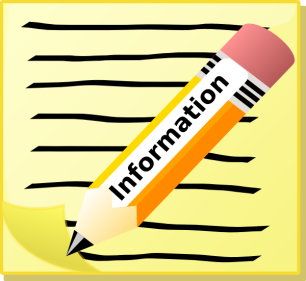 Girl Scout Information NightsJoin us to learn about Girl Scouts &register to start your adventure!Please choose the location that is convenient for you.Tuesday, August 13, 6:00 pm-CafeteriaGolden Isles ElementarySt. Simons ElementaryGoodyear ElementaryThursday, August 15, 6:00 pm-CafeteriaOglethorpe Point ElementaryC B Greer ElementaryGlyndale ElementarySaturday, August 17, 11:00-2:00 pmSt. James Lutheran Church2229 Starling StreetBrunswick, GA 31520Can’t make the information night, call Julie Lord912-399-5065 or email julielord71@gmail.com 